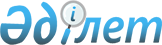 Шектеу іс-шараларын белгілеу туралы
					
			Күшін жойған
			
			
		
					Солтүстік Қазақстан облысы Қызылжар ауданы Прибрежный ауылдық округі әкімінің 2021 жылғы 1 қарашадағы № 240 шешімі. Қазақстан Республикасының Әділет министрлігінде 2021 жылғы 9 қарашада № 25056 болып тіркелді. Күші жойылды - Солтүстік Қазақстан облысы Қызылжар ауданы Прибрежный ауылдық округі әкімінің 2022 жылғы 8 сәуірдегі № 38 шешімімен
      Ескерту. Күші жойылды - Солтүстік Қазақстан облысы Қызылжар ауданы Прибрежный ауылдық округі әкімінің 08.04.2022 № 38 (алғашқы ресми жарияланған күнінен бастап қолданысқа енгізіледі) шешімімен.
      Қазақстан Республикасының "Ветеринария туралы" Заңының 10-1-бабы 7) тармақшасына сәйкес, Қызылжар ауданының бас мемлекеттік ветеринариялық-санитариялық инспекторының 2021 жылғы 22 қазандағы № 01-11/278 ұсынысы негізінде ШЕШТІМ:
      1. Солтүстік Қазақстан облысы Қызылжар ауданы Прибрежный ауылдық округі Шаховское ауылының аумағында ірі қара малдың бруцеллез ауруының пайда болуына байланысты шектеу іс-шаралары белгіленсін.
      2. Осы шешімнің орындалуын бақылауды өзіме қалдырамын.
      3. Осы шешім оның алғашқы ресми жарияланған күнінен бастап қолданысқа енгізіледі.
					© 2012. Қазақстан Республикасы Әділет министрлігінің «Қазақстан Республикасының Заңнама және құқықтық ақпарат институты» ШЖҚ РМК
				
      Солтүстік Қазақстан облысыҚызылжар ауданы Прибрежный ауылдықокругі әкімінің міндетін атқарушы 

Р. Мустафина
